Малое и среднее предпринимательствоО «налоговых каникулах» в Смоленской области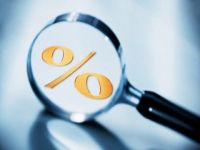 С 1 января 2017 года в Смоленской области областным законом № 43-з «Об установлении в Смоленской области налоговой ставки в размере 0 процентов для налогоплательщиков – индивидуальных предпринимателей, применяющих упрощенную систему налогообложения, патентную систему налогообложения» введены «налоговые каникулы». Смоленских предпринимателей призывают активнее использовать механизмы областного закона «Об установлении в Смоленской области налоговой ставки в размере 0 процентов для налогоплательщиков – индивидуальных предпринимателей, применяющих упрощенную систему налогообложения, патентную систему налогообложения».Закон предоставляет впервые зарегистрированным индивидуальным предпринимателям право применять нулевую налоговую ставку при выборе специального налогового режима – упрощенной системы налогообложения и патентной системы налогообложения.Главные цели этой инициативы - вывести малый бизнес из «тени», вовлечь в предпринимательскую деятельность новых людей, создать дополнительные рабочие места и благоприятный налоговый климат в регионеЛьгота будет предоставлена бизнесменам, впервые зарегистрировавшимся в качестве индивидуального предпринимателя с  1 января 2017 года. Налоговые каникулы продлятся в течение двух налоговых периодов (2 календарных лет) со дня их государственной регистрации.В областном законе предусмотрено введение ограничения на применение указанной льготы в виде предельного размера доходов, исходя из предельно допустимого дохода возможного при применении упрощенной системы налогообложения, уменьшенного в 10 раз, что является достаточным для развития бизнеса начинающими предпринимателями и позволит избежать перерегистрации недобросовестных предпринимателей.Если индивидуальный предприниматель нарушит установленные требования, то он будет лишен права пользоваться льготой.Ограничение по среднесписочной численности наемных работников в областном законе не установлено, так как задача нового закона в том, чтобы вывести малый бизнес из «тени», вовлечь в предпринимательскую деятельность новых людей и создать дополнительные рабочие места.